                                Liceo José Victorino Lastarria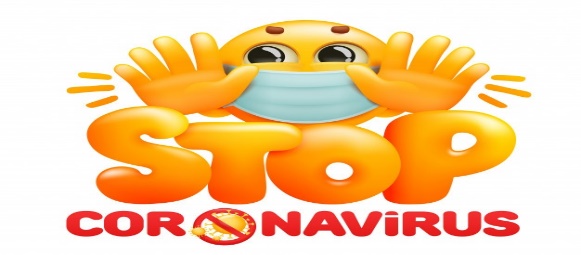                                                  Rancagua                           “Formando Técnicos para el mañana”                                   Unidad Técnico-PedagógicaGUIA Nº 5  INNOVACION EN COCINA INTERNACIONAL4ºA Mención Cocina Semana del 04  al 08 de MayoOA: Prepara productos gastronómicos básicos de gastronomía internacional de países como Perú, México, China, Francia, Italia, entre otros, cumpliendo especificaciones y estándares de calidad.Objetivo de la clase: Identifica características culinarias de países como Perú, etc., considerando las tradiciones culinarias de cada región.Actividad: Identifica los platos propios de la cocina de Perú participando de diversas situaciones de aprendizaje, considerando un trabajo prolijoVea los siguientes tutoriales con recetas típicas  peruanas y realice la ficha técnica de cada receta 1.- SUSPIRO DE LIMEÑA O SUSPIRO LIMEÑO:https://youtu.be/R3-j8Zg38ds2.- CREMA VOLTEADA:https://youtu.be/6jiQT5nGNUA3.- MAZAMORRA MORADA:https://youtu.be/ZxBcdUUMfcE Sandra Díaz Baeza  sandradiazbaeza74@gmail.comBuen trabajo y buena suerte                                 Liceo José Victorino Lastarria                                                 Rancagua                           “Formando Técnicos para el mañana”                                   Unidad Técnico-PedagógicaFICHA TÉCNICA.NOMBRE COMERCIAL: NOMBRE COMERCIAL: NOMBRE TÉCNICO: NOMBRE TÉCNICO: NOMBRE TÉCNICO: NOMBRE TÉCNICO: NOMBRE TÉCNICO: NOMBRE TÉCNICO: NOMBRE TÉCNICO: NOMBRE TÉCNICO: TIEMPO DE PREPARACIÓNTIEMPO DE PREPARACIÓNTEMPERATURA COCCIÓN:TEMPERATURA COCCIÓN:TEMPERATURA COCCIÓN:TEMPERATURA COCCIÓN:TEMPERATURA COCCIÓN:TEMPERATURA COCCIÓN:TEMPERATURA COCCIÓN:TEMPERATURA COCCIÓN:TIEMPO DE COCCIÓN:METODO DE COCCIÓNMETODO DE COCCIÓNTIEMPO TOTAL:METODO DE COCCIÓNMETODO DE COCCIÓNMODULO: planificación de la producción gastronómicaMODULO: planificación de la producción gastronómicaMODULO: planificación de la producción gastronómicaMODULO: planificación de la producción gastronómicaMODULO: planificación de la producción gastronómicaMODULO: planificación de la producción gastronómicaUNIDAD MEDIDA.UNIDAD MEDIDA.UNIDAD MEDIDA.CANTIDAD REQUERIDA.DOCENTE: José Luis Muñoz Quinteros.DOCENTE: José Luis Muñoz Quinteros.DOCENTE: José Luis Muñoz Quinteros.DOCENTE: José Luis Muñoz Quinteros.DOCENTE: José Luis Muñoz Quinteros.DOCENTE: José Luis Muñoz Quinteros.UNIDAD MEDIDA.UNIDAD MEDIDA.UNIDAD MEDIDA.CANTIDAD REQUERIDA.INSUMOS:INSUMOS:INSUMOS:INSUMOS:INSUMOS:INSUMOS:UNIDAD MEDIDA.UNIDAD MEDIDA.UNIDAD MEDIDA.CANTIDAD REQUERIDA.INSUMOS DECORATIVOS:INSUMOS DECORATIVOS:INSUMOS DECORATIVOS:INSUMOS DECORATIVOS:INSUMOS DECORATIVOS:HERRAMIENTAS/UTENSILIOS:HERRAMIENTAS/UTENSILIOS:HERRAMIENTAS/UTENSILIOS:HERRAMIENTAS/UTENSILIOS:HERRAMIENTAS/UTENSILIOS:ELABORACIÓN:ELABORACIÓN:ELABORACIÓN:ELABORACIÓN:ELABORACIÓN:DISEÑO Y MONTAJE DE PLATO.